 СТРОЙНАЯ ЛИНИЯ“Стройная линия” - программа коррекции фигуры с антицеллюлитним эффектом, снижения веса, улучшения обмена веществ, повышения тонуса и эластичности кожи.Программа SPА-тура включают в себя:Содержание программы:Стоимость программы: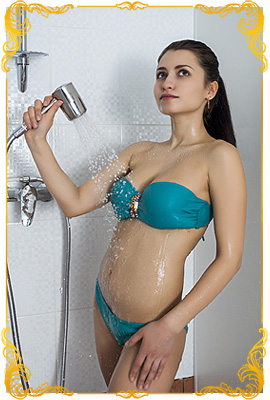 